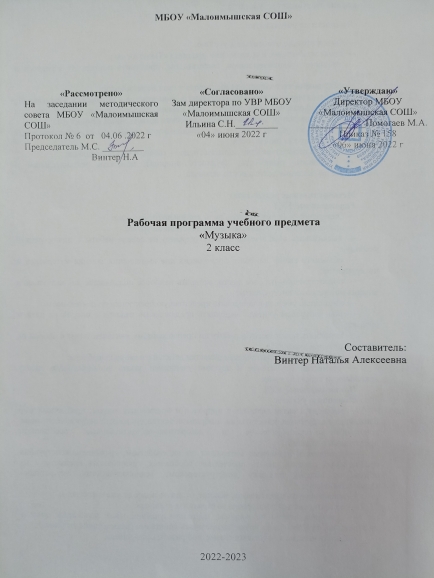 Пояснительная записка Программа по музыке для 2 класса разработана на основе:         -   Закона «Об образовании в Р.Ф.» (от 29.12.2012 г. №273-ФЗ);- Федерального государственного образовательного стандарта начального общего образования, 2009 г ( с изменениями от 22.09.2011, приказ № 2357 «О внесении изменений»);        -  Письма департамента государственной политики в сфере общего образования от 28 октября 2015 г. №08-1786 «О рабочих программах учебных предметов»;- Концепции духовно-нравственного развития и воспитания личности гражданина России, планируемых результатов начального общего образования с учётом межпредметных и внутрипредметных связей, логики учебного процесса, задачи формирования у младших школьников умения учиться ;- Авторской программы  «Музыка» Критской Е.Д., Сергеевой Г.П., Шмагиной Т.С.  - Основной образовательной программы начального общего образования (принято на заседании педагогического совета МБОУ «Малоимышская СОШ», протокол № 1 от 30.08.2018 г.,  приказ № 178 от 31.08.2018 г.);         -  Положением о рабочей программе МБОУ «Малоимышская СОШ»; - Программы воспитания МБОУ «Малоимышская СОШ» на 2021-2025 гг., протокол №6 от 25.06.2021 г., Приказ №244 от 28.06.2021 г.Место учебного предмета в учебном планеСогласно базисному плану на изучение музыки во 2 классе отводится 34 часа, 1 час в неделю. Цели и задачи изучения курса.      Цель массового музыкального образования и воспитания — формирование музыкальной культуры как неотъемлемой части духовной культуры школьников — наиболее полно отражает интересы современного общества в развитии духовного потенциала подрастающего поколения.Задачи музыкального образования:• формирование основ музыкальной культуры посредством эмоционального восприятия музыки;• воспитание  эмоционально-ценностного отношения к искусству, художественного вкуса, нравственных и эстетических чувств: любви к Родине, гордости за великие достижения музыкального искусства Отечества, уважения к истории, традициям, музыкальной культуре разных народов;• развитие восприятия музыки, интереса к музыке и музыкальной деятельности, образного и ассоциативного мышления и воображения, музыкальной памяти и слуха, певческого голоса, творческих способностей в различных видах музыкальной деятельности;•  обогащение  знаний о музыкальном искусстве;  овладение практическими умениями и навыками в учебно-творческой деятельности (пение, слушание музыки, игра на элементарных музыкальных инструментах, музыкально-пластическое движение и импровизация).Программа воспитания является обязательной частью основных образовательных программ, направлена на решение проблем гармоничного вхождения обучающихся в социальный мир и налаживания ответственных взаимоотношений  с окружающими их людьми.       Модуль «Школьный урок» имеет потенциал: - установление доверительных отношений между учителем и его учениками;- использование воспитательных возможностей содержания учебного предмета через демонстрацию детям примеров ответственного, гражданского поведения, проявления человеколюбия и добросердечности и др.; - применение на уроке интерактивных форм работы учащихся: интеллектуальных игр, стимулирующих познавательную мотивацию школьников;- инициирование и поддержка исследовательской деятельности школьников в рамках реализации ими индивидуальных и групповых исследовательских проектов.      Структуру программы составляют разделы, в которых обозначены основные содержательные линии, указаны музыкальные произведения. Названия разделов являются выражением художественно-педагогической идеи блока уроков, четверти, года. В программе семь разделов.Освоение содержания программы реализуется с помощью использования следующих методов, предложенных авторами программы: Метод художественного, нравственно-эстетического познания музыки;Метод эмоциональной драматургии;Метод создания «композиций»;Метод игры;Метод художественного контекста. Элементарные понятия из области музыкальной грамоты усваиваются детьми в процессе разнообразных видов музыкальной деятельности: восприятия музыки и размышлениях о ней, пении, пластическом интонировании и музыкально-ритмических движениях, инструментальном музицировании, разного рода импровизаций (речевых, вокальных, ритмических, пластических, художественных), “разыгрывания” и драматизации произведений программного характера, выполнения творческих заданий в учебнике-тетради.В качестве форм промежуточного  и итогового контроля могут использоваться музыкальные викторины на определение жанров песни, танца и марша; анализ музыкальных произведений на определение эмоционального содержания; тестирование, разработанное автором.Основные виды учебной деятельности школьниковСлушание музыки.  Пение.  Инструментальное музицирование. Музыкально-пластическое движение. Драматизация музыкальных произведений.  Личностные, метапредметные и предметные результаты освоения учебного предметаВ результате изучения курса «Музыка» в начальной школе должны быть достигнуты определённые результаты.Личностные результаты Формирование основ российской гражданской идентичности, чувство гордости за свою Родину, российский народ и историю России, осознание своей этнической и национальной принадлежности. Формирование целостного, социально ориентированного взгляда на мир в его органичном единстве и разнообразии природы, культур, народов и религий. Формирование уважительного отношения к культуре других народов.Формирование эстетических потребностей, ценностей и чувств.Развитие мотивов учебной деятельности и формирование личностного смысла учения; навыков сотрудничества с учителем и сверстниками.Развитие этических чувств доброжелательности и эмоционально-нравственной отзывчивости, понимания и сопереживания чувствам других людей.Метапредметные результатыОвладение способностью принимать и сохранять цели и задачи учебной деятельности, поиска средств ее осуществления.Формирование умения планировать, контролировать и оценивать учебные действия в соответствии с поставленной задачей и условием ее реализации; определять наиболее эффективные способы достижения результата.Освоение начальных форм познавательной и личностной рефлексии.Овладение навыками смыслового чтения текстов различных стилей и жанров в соответствии с целями и задачами; осознанно строить речевое высказывание в соответствии с задачами коммуникации и составлять тексты  в устной и письменной формах.Овладение логическими действиями сравнения, анализа, синтеза, обобщения, установления аналогий.Умение осуществлять информационную, познавательную и практическую деятельность с использованием различных средств информации и коммуникации. Предметные результатыСформированность первичных представлений о роли музыки в жизни человека, ее роли в духовно-нравственном развитии человека.Сформированность основ музыкальной культуры, в том числе на материале музыкальной культуры родного края, развитие художественного вкуса и интереса к музыкальному искусству и музыкальной деятельности.Умение воспринимать музыку и выражать свое отношение к музыкальным произведениям.Использование музыкальных образов при создании театрализованных и музыкально-пластических композиций, исполнении вокально-хоровых произведений, в импровизации.	Требования к уровню подготовки учащихся 2 классаЗнать/понимать:Жанры музыки (песня, танец, марш);Ориентироваться в музыкальных жанрах (опера, балет, симфония и т.д.);Особенности звучания знакомых музыкальных инструментов.Уметь:Выявлять жанровое начало  музыки;Оценивать эмоциональный характер музыки и определять ее образное содержание;Понимать основные дирижерские жесты: внимание, дыхание, начало, окончание, плавное звуковедение;Участвовать в коллективной исполнительской деятельности (пении, пластическом интонировании, импровизации, игре на простейших шумовых инструментах).Использовать приобретенные знания и умения в практической деятельности и повседневной жизни:Проявляет готовность поделиться своими впечатлениями о музыке и выразить их в рисунке, пении, танцевально-ритмическом движении.Учебно-тематический планСодержание курса:Россия — Родина моя (3ч)      Музыкальные образы родного края. Песенность как отличительная черта русской музыки. Песня. Мелодия. Аккомпанемент.
      Музыкальный материал: «Рассвет на Москве-реке», вступление к опере «Хованщина». М. Мусоргский; «Гимн России». А. Александров, слова С. Михалкова; «Здравствуй, Родина моя». Ю. Чичков, слова К. Ибряева; «Моя Россия». Г. Струве, слова Н. Соловьевой.День, полный событий (6ч)      Мир ребенка в музыкальных интонациях, образах. Детские пьесы П. Чайковского и С. Прокофьева. Музыкальный инструмент — фортепиано.
      Музыкальный материал: пьесы из «Детского альбома». П. Чайковский; Пьесы из «Детской музыки». С. Прокофьев; «Прогулка» из сюиты «Картинки с выставки». М. Мусоргский; «Начинаем перепляс». С. Соснин, слова П. Синявского; «Сонная песенка». Р. Паулс, слова И. Ласманиса; «Спят усталые игрушки». А. Островский, слова З. Петровой; «Ай-я, жу-жу», латышская народная песня; «Колыбельная медведицы». Е. Крылатов, слова Ю. Яковлева.«О России петь — что стремиться в храм» (7ч)      Колокольные звоны России. Святые земли Русской. Праздники православной церкви. Рождество Христово. Молитва. Хорал.
      Музыкальный материал: «Великий колокольный звон» из оперы «Борис Годунов». М. Мусоргский; Кантата «Александр Невский», фрагменты: «Песня об Александре Невском», «Вставайте, люди русские». С. Прокофьев; Народные песнопения о Сергии Радонежском; «Утренняя молитва», «В церкви». П. Чайковский; «Вечерняя песня». А. Тома, слова К. Ушинского; Народные славянские песнопения; «Добрый тебе вечер», «Рождественское чудо»; «Рождественская песенка». Слова и музыка П. Синявского.«Гори, гори ясно, чтобы не погасло!» (6ч)      Мотив, напев, наигрыш. Оркестр русских народных инструментов. Вариации в русской народной музыке. Музыка в народном стиле. Обряды и праздники русского народа: проводы зимы, встреча весны. Опыты сочинения мелодий на тексты народных песенок, закличек, потешек.
      Музыкальный материал: плясовые наигрыши: «Светит месяц», «Камаринская», «Наигрыш». А. Шнитке; Русские народные песни: «Выходили красны девицы», «Бояре, а мы к вам пришли»; «Ходит месяц над лугами». С. Прокофьев; «Камаринская». П. Чайковский; Прибаутки. В. Комраков, слова народные; Масленичные песенки; Песенки-заклички, игры, хороводы.В музыкальном театре (3ч)      Опера и балет. Песенность, танцевальность, маршевость в опере и балете. Симфонический оркестр. Роль дирижера, режиссера, художника в создании музыкального спектакля. Темы-характеристики действующих лиц. Детский музыкальный театр.
      Музыкальный материал: «Волк и семеро козлят» (фрагменты из детской оперы-сказки). М. Коваль; «Золушка» (фрагменты из балета); «Марш» из оперы «Любовь к трем апельсинам». С. Прокофьев; «Марш» из балета «Щелкунчик». П. Чайковский; «Руслан и Людмила» (фрагменты из оперы). М. Глинка; «Песня-спор» из телефильма «Новогодние приключения Маши и Вити». Ген. Гладков, слова В. Лугового.В концертном зале (3ч)      Музыкальные портреты и образы в симфонической и фортепианной музыке. Развитие музыки. Взаимодействие тем. Контраст. Тембры инструментов и групп инструментов симфонического оркестра. Партитура.
      Музыкальный материал: симфоническая сказка «Петя и волк». С. Прокофьев; «Картинки с выставки», пьесы из Фортепианной сюиты. М. Мусоргский; Симфония № 40, экспозиция 1-й части. В. А. Моцарт; Увертюра к опере «Свадьба Фигаро». В. А. Моцарт; Увертюра к опере «Руслан и Людмила». М. Глинка; «Песня о картинах». Гр. Гладков, слова Ю. Энтина.«Чтоб музыкантом быть, так надобно уменье...» (6ч)      Композитор — исполнитель — слушатель. Музыкальная речь и музыкальный язык. Выразительность и изобразительность музыки. Жанры музыки. Международные конкурсы.
      Музыкальный материал: «Волынка»; «Менуэт» из «Нотной тетради Анны Магдалены Бах»; «Менуэт» из Сюиты № 2; «За рекою старый дом», русский текст Д. Тонского; токката (ре минор) для органа, хорал, ария из Сюиты № 3. И. С. Бах; «Весенняя». В. А. Моцарт, слова Овербек, перевод Т. Сикорской; «Колыбельная». Б. Флис — В. А. Моцарт, русский текст С. Свириденко; «Попутная», «Жаворонок». М. Глинка, слова Н. Кукольника; «Песня жаворонка». П. Чайковский; Концерт для фортепиано с оркестром № 1 (фрагменты 1-й части). П. Чайковский; «Тройка», «Весна. Осень» из Музыкальных иллюстраций к повести А. Пушкина «Метель». Г. Свиридов; «Кавалерийская», «Клоуны», «Карусель». Д. Кабалевский; «Музыкант». Е. Зарицкая, слова В. Орлова; «Пусть всегда будет солнце!». А. Островский, слова Л. Ошанина; «Большой хоровод». Б. Савельев, слова Лены Жигалкиной и А. Хайта.      Критерии уровня музыкального развития учащихся:
      — насколько ярко и устойчиво проявляется у учащихся интерес к музыке, увлеченность ею, любовь к ней;
      — умеют ли учащиеся размышлять о музыке, оценивать ее эмоциональный характер и определять образное содержание;
      — умеют ли учащиеся применять знания, полученные в процессе музыкальных занятий, по отношению к музыке, звучащей вокруг них;
      — каков уровень исполнительской культуры, насколько развита способность творчески, ярко и эмоционально передавать в пении, игре на элементарных музыкальных инструментах, в музыкально-ритмических движениях содержание и характер исполняемых произведений.Календарно-тематическое планирование уроков музыки во 2 классе№ п/пНаименование разделов Всего часов№ п/пНаименование разделов Всего часов“Россия – Родина моя”  3 “День, полный событий” 6  “О России петь – что стремиться в храм”7 4 “Гори, гори ясно, чтобы не погасло!”6 5 “В музыкальном театре”3 6“В концертном зале”3 7 “Чтоб музыкантом быть, так надобно уменье”6 Итого34 ч.№ДатаТема урокаХарактеристика видов деятельностиМузыкальные произведения Россия – Родина моя (3ч)Россия – Родина моя (3ч)Россия – Родина моя (3ч)Россия – Родина моя (3ч)Россия – Родина моя (3ч)1Мелодия – душа музыкиЗнакомство с символами России –  Флаг, Герб, Гимн.Выявление общности интонаций, ритмов, характера и настроения этих произведений.Закрепление понятий: мелодия и аккомпанемент (сопровождение), запев и припев.Разучивание с шумовым оркестром с танцевальными движениями. “Гимн России”, муз. Б. Александрова, ст. С. Михалкова “Патриотическая песня”, муз. М. Глинки ст. А. МашистоваР.н.п. “Калинка”2Входной контроль. Здравствуй, Родина моя!Понятия «мелодия-аккомпанемент», «запев-припев»Определение динамики  как средства развития музыки.Сочинение ритмической партитуры, разучивание с шумовым оркестром, придумывание танцевальных движений.“Здравствуй, Родина моя!”, муз. Ю.Чичкова, ст. К. ИбряеваР.н.п. “Калинка”.3Моя Россия.Обобщение летних музыкальных впечатлений детей.Повторение тем: композитор-исполнитель - слушатель; жанры музыки (песня, танец, марш); выразительность и изобразительность, слушание, вокализация темы, интонационно-образный анализ“Моя Россия”, муз. Г. Струве, сл. Н. СоловьевойИсполнение песен о Родине“Рассвет на Москве-реке” М. Мусоргского, (вступление к опере “Хованщина”)День, полный событий (6ч)День, полный событий (6ч)День, полный событий (6ч)День, полный событий (6ч)День, полный событий (6ч)4Музыкальные инструменты.Знакомство с терминами «форте» и «пиано». Тембровые характеристики «фортепиано».Сопоставление различных пьес Чайковского и Прокофьева на основе  метода «сходства и различия».Исполнение марша Имитация игры на музыкальных инструментах: “ансамбль скрипачей и виолончелистов”Исполнение танцевальных движений“Марш деревянных солдатиков” Чайковского и “Марш” Прокофьева.“Сладкая греза” Чайковского и “Вечер” Прокофьева.  “Полька”  из “Детского альбома” Чайковского.              “Тарантелла” С.Прокофьева. 5Природа и музыкаИмпровизация детских народных песенок-попевок, знакомство с нотной грамотойОпределение регистраСопоставление средств музыкальной выразительности – интонации, мелодии, ритма, динамики, темпа, регистра.“Дождик, дождик”, “Заинька, зайка!”, “Жук, жук, где твой дом?”Пьесы из “Детской музыки” С. Прокофьева: “Утро” и “Вечер”“Вечерняя песня А. Тома (стихи К. Ушинского)6Прогулка.Импровизация детских народных песенок-попевок, знакомство с нотной грамотойОпределение регистраСопоставление средств музыкальной выразительности – интонации, мелодии, ритма, динамики, темпа, регистра.“Дождик, дождик”, “Заинька, зайка!”, “Жук, жук, где твой дом?”Пьесы из “Детской музыки” С. Прокофьева: “Утро” и “Вечер”“Вечерняя песня А. Тома (стихи К. Ушинского)7Танцы, танцы, танцыПесенность, танцевальность, маршевостьСопоставление различных танцев, выявление сходных и различных черт в их музыке.Пластическое интонированиеХарактерные особенности менуэта“Вечерняя песня А. Тома (стихи К. Ушинского)“Полька” из “Детского альбома” ЧайковскогоФрагменты двух вальсов – Чайковского и Прокофьева. “Тарантелла” Прокофьева“Менуэт” И.-С.БахаС. Соснин “Начинаем перепляс” (стихи П. Синявского8Эти разные маршиХарактерные особенности маршевости: интонация шага, ритм маршаСравнение характера и средств выразительности – отдельных интонаций, мелодии, ритма, темпа, динамики, а также формы этих сочинений.Исполнение  ролей Большого Барабана и Маленьких Барабанчиков с помощью исполнения ритмического рисунка: притопами ног и хлопками рук. Подбор знакомых фортепианных произведений, созвучных образам картин. “Марш деревянных солдатиков” Чайковского и “Марш” Прокофьева“Похороны куклы” Чайковского, “Шествие кузнечиков”, “Ходит месяц над лугами” Прокофьева.“Выходной марш” И. Дунаевского из к/фильма “Цирк”. “Сказка о барабанах”С. Соснин “Начинаем перепляс” (стихи П. Синявского) П. Федотов “Портрет Н. Жданович за фортепиано”, О. Ренуар “Девушки за пианино”, П. Корин “Пианист Константин Игумнов”  9Расскажи сказкуПонятие музыкальной фразы Характерные интонации колыбельных песен.Повторение колыбельных песен.Сопоставление различных пьес Чайковского и Прокофьева на основе метода сходства и различия.Л.н.п.“Ай-я, жу-жу, медвежонок”  “Сонная песенка” Р. Паулса, “Спят усталые игрушки” А. Островского, “Колыбельная медведицы” Е. Крылатова.“Нянина сказка”, П. Чайковского, “Сказочка” С. Прокофьева.“Мама” П. Чайковского.“Сказки гуляют по свету” Е. Крылатова (стихи М. Пляцковского).Вокальные импровизации на тексты колыбельных.О России петь - что стремиться в храм (7ч)О России петь - что стремиться в храм (7ч)О России петь - что стремиться в храм (7ч)О России петь - что стремиться в храм (7ч)О России петь - что стремиться в храм (7ч)10Великий колокольный звон.Тембры колоколов. Названия колокольных звонов.Определение характера и настроения их звучания, выделение метроритмической пульсации.Имитация игры на колоколах.Знакомство с понятием музыкального пейзажаПодбор звучания колокольных звонов.1.“Праздничный трезвон” в исполнении звонарей Богоявленского Патриаршего собора Троице-Сергиевой Лавры и “Великий колокольный звон” из оперы “Борис Годунов” М. Мусоргского.2.Картины И. Левитана “Вечерний звон” и А. Лентулова “Небосвод”. 3.“Вечерняя музыка” В. Гаврилина.4.Р.н.п. “Вечерний звон”.5.“Бубенчики” американская народная песня (русский текст Ю. Хазанова), “Братец Яков”.11Святые земли русской.Александр НевскийОпределение жанра кантаты.Рассказ об Александре Невском.Сравнение образа Александра Невского на картинах.Вокализация тем, слушание, определение характера.1.М. Нестерова “Князь Александр Невский” и П. Корина “Александр Невский”.2.Фрагменты из кантаты С. Прокофьева “Александр Невский”: “Песни об Александре Невском” (№ 2) и хора “Вставайте, люди русские”(№ 4).3.“Бубенчики” американская народная песня (русский текст Ю. Хазанова), “Братец Яков”.12Святые земли русской.Сергий РадонежскийОпределение народных песнопений Рассказ о жизни Сергия Радонежского. Сравнение образа Сергия Радонежского на картинах.1.Картины М. Нестерова “Видение отроку Варфоломею” и “Юность Сергия Радонежского”.2.“Народные песнопения о Сергии Радонежском”.3.Напев Оптиной Пустыни “О, Преславного чудесе” в исполнении хора Троице-Сергиевой Лавры (под управлением отца Матфея).4.“Бубенчики” американская народная песня (русский текст Ю. Хазанова), “Братец Яков”.13Молитва.Интонационно-образный анализ пьес Чайковского. Определение плана развития динамики в этой пьесе: тихо – усиливая – громко – затихая – тихо. Сравнение пьес на основе метода “тождества и контраста”.“Народные песнопения о Сергии Радонежском”Пьесы из “Детского альбома” П. Чайковского – “Утренняя молитва” и “В церкви”“Бубенчики”, америк. нар. песня (русский текст Ю. Хазанова), “Братец Яков”.14С Рождеством Христовым!Подготовка инсценировки новогоднего бала.Тестирование.“Поспешают к Вифлеему пастушки” (детская народная песня), “Колыбельная” (польская народная песня), “Рождество Христово” (колядка). Сказка Т. Гофмана и музыка балета П. Чайковского “Щелкунчик”: “Марш” детей у новогодней елки, “Вальс снежных хлопьев”, “Па-де-де” из второго акта. “Добрый тебе вечер”, “Рождественское чудо” (нар. славянские песнопения), “Рождественская песенка” (слова и музыка П. Синявского).15Музыка на новогоднем празднике.Исполнение  новогодних песен.16Урок-концертИнсценировка новогоднего бала.Гори, гори ясно, чтобы не погасло! (6 ч)Гори, гори ясно, чтобы не погасло! (6 ч)Гори, гори ясно, чтобы не погасло! (6 ч)Гори, гори ясно, чтобы не погасло! (6 ч)Гори, гори ясно, чтобы не погасло! (6 ч)17Русские народные инструменты.Тембры русских музыкальных инструментов.Викторина “Узнай голоса русских народных инструментов”.Создание ритмической партитуры, исполнение с инструментами шумового оркестра.Повторение с инструментами шумового оркестра, с танцевальными движениямиРусские народные песни и пляски из Фонохрестоматии 1 класса: “Березка” (оркестр русских народных инструментов); “Полянка” (свирель); “Во кузнице” (трио рожечников); “Как под яблонькой”, “Былинные наигрыши” (гусли).Стихотворение Г. Серебрякова “Ты откуда, русская, зародилась музыка?”.“Во поле береза стояла”, “Дон-дон”, “Андрей-воробей, не гоняй голубей”, “Солнышко, солнышко”, “Дождик”, “Заинька””, “Жук”, “Скок, поскок”“Светит месяц”, “Камаринская”18Плясовые наигрыши.19Разыграй песню.Разучивание и разыгрывание по ролям с движениями.Повторение с инструментами шумового оркестра, с танцевальными движениями. Игра “Разыграй песню”: игровые русские народные песни – “Выходили красны девицы”, “Бояре, а мы к вам пришли”.“Светит месяц”, “Камаринская”20Музыка в народном стиле. Определение формы вариаций. Вокализация основной темы, сочинение слов к мелодии.Сравнение со звучанием народной песни-пляски. Выразительное чтение текста народных песенок, подбор движения, изображение действий персонажей песенок. С. Прокофьев “Ходит месяц над лугами”, “Вечерняя песня” А. Тома, сл. К. Ушинского, “Реченька” А. Абрамова, сл.Е. Карасева, “Прибаутки” В. Комракова, сл. народные,“Камаринская” из “Детского альбома” П. Чайковского “Сочини песенку”.21Праздники русского народа. Проводы зимы (Масленица).Определение песни-диалога.Напев, наигрыш. Исполнение с инструментами шумового оркестра, с танцевальными движениями (“Калинка”: запев – покачивание руками, поднятыми вверх, припев – притопы и прихлопы).Разучивание масленичных песенок.“Вечерняя песня” А. Тома, сл. К. Ушинского, “Реченька” А. Абрамова, сл.Е. Карасева, “Прибаутки” В. Комракова, сл. народныеИнструментальное исполнение народных наигрышей “Светит месяц”, “Калинка”.“А мы масленицу дожидаем”, “Едет масленица дорогая”.22Праздники русского народа. Встреча весныПесни-заклички.Урок-праздник: исполнение песен, игр, чтение стихов о весне, прослушивание музыкальных записей с пением птиц, веселая свистопляска (пляска под свист глиняных игрушек-свистулек и детских дудочек), исполнение инструментальных наигрышей с использованием музыкальных инструментов.1.“Горелки”, “Гуси-лебеди”, “Ручеек”, “Ворота”, “Блины”,  а также песенки-веснянки.2.Народные обряды, связанные с Масленицей и встречей Весны.В музыкальном театре (3 ч)В музыкальном театре (3 ч)В музыкальном театре (3 ч)В музыкальном театре (3 ч)В музыкальном театре (3 ч)23Детский музыкальный театрОпределения оперы, хора, солистов. Разучивание песни.Пение заключительного хора “Семеро козлят”, знакомство с темами-характеристиками главных персонажей оперы – Всезнайки, Бодайки, Болтушки, Топтушки, Малыша, мамы Козы (колыбельная), а также разучивание еще одного хора козлят “Целый день поем, играем”.Инсценировка-импровизация русской народной сказки “Теремок”.Г. Гладков,“Песня-спор”, сл. В. Луговского, из т/ф “Новогодние приключения Маши и Вити”Опера М. Коваля “Волк и семеро козлят” Играем в музыкальный театр.24Театр оперы и балета.Определение балета, балерина, танцор. Свободное дирижирование.Выявление основной идеи: контраста образов добра и зла.Опера М. Коваля “Волк и семеро козлят” Фрагмент из балета “Золушка” С. Прокофьева. Г. Гладков “Песня-спор”, сл. В. Луговского из т/ф “Новогодние приключения Маши и Вити”.25Опера “Руслан и Людмила”Симфонический оркестр, дирижер Пластический этюд.Исполнение главной темы.Выявление основных особенностей маршевой музыки – изображение барабанной дроби во вступлении к “Маршу” Прокофьева, танцевальный характер “Марша” Чайковского), сказочность “Марша Черномора” Глинки. Игра “Играем в дирижера”.Увертюра, финал.Близость тем М.И.Глинки народным песням-былинам.Охарактеризовать музыку, определить основную идею оперы, провести параллели с сюжетом.Увертюра к опере “Руслан и Людмила” М. Глинки и заключительный хор из финала оперы “Слава великим богам!”; “Вальс снежных хлопьев” из балета “Щелкунчик” П. Чайковского.“Колыбельная Волховы” из оперы “Садко” Н. Римского-Корсакова. “Марш” из оперы “Любовь к трем апельсинам” С. Прокофьева, “Марш” из балета “Щелкунчик” П. Чайковского, “Марш Черномора” из оперы “Руслан и Людмила” М. Глинки. Г. Гладков “Песня-спор».“Песня Баяна”. Картина В. Васнецова “Гусляры”.Свадебный хор “Лель таинственный”.Сцена похищения Людмилы  злым волшебником Черномором.В концертном зале (3ч)В концертном зале (3ч)В концертном зале (3ч)В концертном зале (3ч)В концертном зале (3ч)26Симфоническая сказка.Тембровые характеристики.Знакомство с темой каждого из персонажей, выявление жанровых признаков и особенностей музыкального языка, положенных в основу музыкальных характеристик. Определение тембра.1.Симфоническая сказка С. Прокофьева “Петя и волк”. 2.Темы Пети, Птички, Утки, Кошки, Дедушки, охотников,  Волка. При прослушивании тем предложите школьникам выявлять жанровые признаки и особенности музыкального языка, которые положены в основу музыкальных характеристик.27Музыкальные образы сюиты “Картинки с выставки”Прогулка по выставке художника Гартмана.Прослушивание пьес, определение характера, подбор названия.Сравнение по принципу “сходства и различия” музыкальных образов и средств выразительности.Пьесы из фортепианной сюиты М. Мусоргского “Картинки с выставки”.1.“Избушка на курьих ножках” (“Баба Яга”).2.“Богатырские ворота” 3.“Балет невылупившихся птенцов” и “Лиможский рынок”.4.“Песня о картинах” Г. Гладкова, сл. Ю. Энтина28Мир музыки МоцартаЖанр симфонии. Форма рондо. Симфоническая партитура.Выразительное чтение и рассказ о детстве Моцарта.Какие чувства передает композитор в своей музыке? Созвучны ли чувства композитора XVIII в. нам, слушателям XXI в.? Почему современный поэт В. Боков назвал Моцарта “нестареющим”?Ролевая игра “Играем в дирижера”.“Звучит нестареющий Моцарт” (сл. поэта В. Боков).2.Моцарт “Симфония № .3.Моцарт “Колыбельная”.4.Фрагменты двух увертюр: русского композитора М. Глинки из оперы “Руслан и Людмила”  и В.-А. Моцарта из оперы “Свадьба Фигаро”. 5.“Песня о картинах” Гр. Гладкова, сл. Ю. ЭнтинаЧтоб музыкантом быть, так надобно уменье ( 6ч)Чтоб музыкантом быть, так надобно уменье ( 6ч)Чтоб музыкантом быть, так надобно уменье ( 6ч)Чтоб музыкантом быть, так надобно уменье ( 6ч)Чтоб музыкантом быть, так надобно уменье ( 6ч)29Интонация Средства музыкальной выразительности: мелодия, ритм, лад, темп, динамика, регистр, тембр.Послушать, как вырастает из интонации музыка.Разучивание песни с опорой на интонацию колыбельной.1.Моцарт “Колыбельная”.2.“Токката” для органа Баха (из цикла “Органная токката и фуга” ре минор).3.Бах “За рекою старый дом” (русский текст Д. Тонского).30Выразительность и изобразительность в музыкеОрган. Менуэт.Понятие выразительности и изобразительности.Контраст.Сравнение двух танцев на основе музыкальной интонации и танцевальных движений.Определение характера и изобразительных моментов1.Бах: “Менуэт” и “Волынка” из “Нотной тетради Анны Магдалены Бах”.2.Бах “За рекою старый дом” 3.“Тройка” Г. Свиридова (из музыкальных иллюстраций к повести “Метель” А. Пушкина) и “Попутная песня” М. Глинки (стихи Н. Кукольника).31Песня, танец и марш в музыке Кабалевского.Ладовые сопоставления мажора-минора.Имитация цокота копыт (удары кулачков, хлопки в ладоши). Изображение веселого танца клоунов на арене цирка, подчеркнув акценты звучанием ударных инструментов (бубен, барабан, ложки, румбы и др.).Изображение кружения карусели движениями рук по кругу.Разучивание двух мелодий, понятие мажора-минора.1.Марш “Кавалерийская”.2.Танец “Клоуны”.3.Песня “Карусель” (слова И. Рахилло).4.Песня Д. Кабалевского “Наш край” (слова А. Пришельца).. Свиридов “Весна” и “Осень” (из музыкальных иллюстраций к повести “Метель” А. Пушкина).32Промежуточная аттестация. Творческая работа.33Жанр инструментального концерта . Мир музыки Прокофьева и ЧайковскогоРассказ о Международном конкурсе музыкантов-исполнителей имени П.И. Чайковского.Сочинение песен в жанре марша, танца, песни на заданные стихиОпределение стиля композитора.Беседа-игра “В гостях у композитора”.Сравнение пьес из двух фортепианных циклов: “Детской музыки” Прокофьева и “Детского альбома” Чайковского по общим тематическим линиям.Составление афиши концерта. Сопоставление музыки двух композиторов: С. Прокофьева и П. Чайковского.1.Песня Д. Кабалевского “Наш край”, сл. А. Пришельца2.П.Чайковский “Концерт” для фортепиано с оркестром.3.“Играем в композитора”.1. Природа и человек в музыке (“Утро” – “Утренняя молитва” – “Зимнее утро”; “Вечер” – “Ходит месяц над лугами” – “В церкви”;  “Дождь и радуга” – “Песня жаворонка”).2.Мир детских игр и увлечений (“Игра в пятнашки” – “Игра  в лошадки”, “Марш”, “Прогулка” – “Марш деревянных солдатиков”).3.Народные мотивы (“Камаринская” – “Мужик на гармонике играет”).4.Сказка в музыке (“Сказочка” – “Нянина сказка”).5.Танцевальная музыка (“Вальс”, Тарантелла” – “Вальс”, “Полька”).34Обобщающий урок -концертТестирование учащихся.Заключительный концерт.Дирижирование фрагментом увертюры1.Увертюра к опере “Руслан и Людмила” М. Глинки.2.Исполнение русской народной песни-пляски “Светит месяц” с танцевальными движениями (хлопки, притопы) и музыкальными инструментами.3. Песни по выбору.